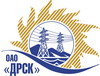 Открытое Акционерное Общество«Дальневосточная распределительная сетевая  компания»ПРОТОКОЛ № 307/УТПиР-РЗакупочной комиссии по рассмотрению предложений по открытому электронному запросу предложений на право заключения договора «Модернизация систем учета электроэнергии Городского РЭСа (в рамках создания АИИС КУЭ розничного рынка электроэнергии филиала ОАО «ДРСК»-«ЭС ЕАО»)»закупка № 834 раздел 2.2.1.  ГКПЗ 2015ПРИСУТСТВОВАЛИ:  постоянно действующая Закупочной комиссии ОАО «ДРСК»  2-го уровня.ВОПРОСЫ, ВЫНОСИМЫЕ НА РАССМОТРЕНИЕ ЗАКУПОЧНОЙ КОМИССИИ: О  рассмотрении результатов оценки заявок Участников.О признании предложений соответствующими условиям запроса предложений.О предварительной ранжировке предложений.О проведении переторжкиРЕШИЛИ:По вопросу № 1Признать объем полученной информации достаточным для принятия решения.Утвердить цены, полученные на процедуре вскрытия конвертов с предложениями участников открытого запроса предложений.По вопросу № 2Признать предложения ООО "Апогей" (680038, Россия, Хабаровский край, г. Хабаровск, ул. Серышева, д. 34), ООО "Электросервис" (ЕАО г. Биробиджан ул. Миллера 8б), ООО "ЭНЕРГОСИСТЕМА АМУР" (675000, Россия, Амурская обл., г. Благовещенск, ул. Забурхановская, д. 102, оф. 2, 3) соответствующими условиям закупки.По вопросу № 3Утвердить предварительную ранжировку предложений Участников:По вопросу № 4Провести переторжку. Допустить к участию в переторжке предложения следующих участников: ООО "Электросервис" (ЕАО г. Биробиджан ул. Миллера 8б), ООО "ЭНЕРГОСИСТЕМА АМУР" (675000, Россия, Амурская обл., г. Благовещенск, ул. Забурхановская, д. 102, оф. 2, 3), ООО "Апогей" (680038, Россия, Хабаровский край, г. Хабаровск, ул. Серышева, д. 34). Определить форму переторжки: заочная.Назначить переторжку на 30.03.2015 в 15:00 час. (благовещенского времени).Место проведения переторжки: ЭТП b2b-energoТехническому секретарю Закупочной комиссии уведомить участников, приглашенных к участию в переторжке, о принятом комиссией решенииг. Благовещенск«27» марта 2015Место в предварительной ранжировкеНаименование участника и его адресЦена предложения на участие в закупке без НДС, руб.Балл по неценовой предпочтительности1 местоООО "Электросервис" (ЕАО г. Биробиджан ул. Миллера 8б)489 676,00 2,792 местоООО "ЭНЕРГОСИСТЕМА АМУР" (675000, Россия, Амурская обл., г. Благовещенск, ул. Забурхановская, д. 102, оф. 2, 3)642 850,002,713 местоООО "Апогей" (680038, Россия, Хабаровский край, г. Хабаровск, ул. Серышева, д. 34)572 197,432,68Ответственный секретарь Закупочной комиссии  2 уровня ОАО «ДРСК»____________________О.А. МоторинаТехнический секретарь Закупочной комиссии  2 уровня ОАО «ДРСК»____________________Т.В. Коротаева